新 书 推 荐中文书名：《感恩每一天！》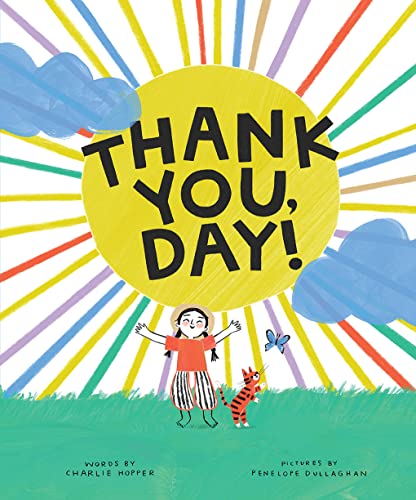 英文书名：Thank You, Day!作    者：Charlie Hopper (Author), Penelope Dullaghan (Illustrator)出 版 社：Cameron Kids代理公司：Abrams/ANA页    数：32页出版时间：2023年9月代理地区：中国大陆、台湾审读资料：电子稿类    型：儿童绘本湛蓝的天空中闪烁着耀眼的阳光，树叶在阵阵清风中摇曳洁白的云彩似时光湍流般永不止步，盘旋的飞鸟鸣啭啁啾原来我们习以为常的一切都值得感谢……本书洋溢着开朗积极的气息，倡导用开放、平和的心态对我们拥有的一切表示感谢可以培养儿童乐观向上的情感，帮助孩子探索与世界相处的方式插图色彩新鲜，内容丰富，适合10岁以下小朋友内容简介：在这封写给自然界的情书中，一个孩子对这一天所带来的一切充满了感激之情。让我们为这一天欢呼吧！在这首甜蜜的颂歌中，一个孩子带着发自内心的感情和喜悦，对每天的奇迹给予赞美和亲吻、拥抱和击掌、呼喊和简单的感谢，让我们放慢脚步，做好准备，关注我们周围的世界。 本书卖点：【滚动的韵律】这本图画书以跳跃的韵律讲述，非常适合朗读。【环境角度】《谢谢你，白天！》赞美了我们周围世界的奇迹——蓝天、松软洁白的云彩、轻风、绿草、鸟儿、蜜蜂、花朵等等，可以帮助年龄很小的小朋友从早期培养对自然世界的欣赏。作者简介：查理·霍普（Charlie Hopper）是一位在印第安纳州印第安纳波利斯生活和工作的音乐创作者。这是他的第一本图画书。佩内洛普·杜拉汉（Penelope Dullaghan）是一位获奖的插画家和图画书制作人。她的书包括《好歌》（The Good Song）和《完美的树》（The Perfect Tree），均由卡梅隆儿童出版社出版。她与家人住在印第安纳州的印第安纳波利斯。内文插图：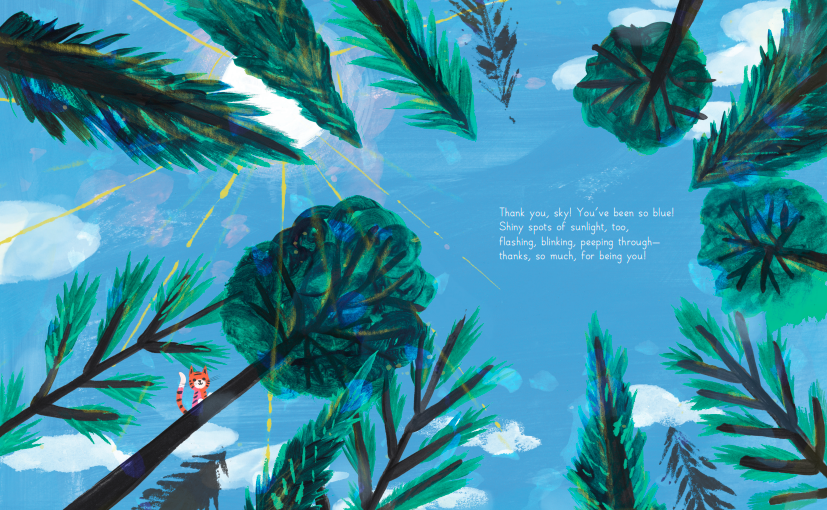 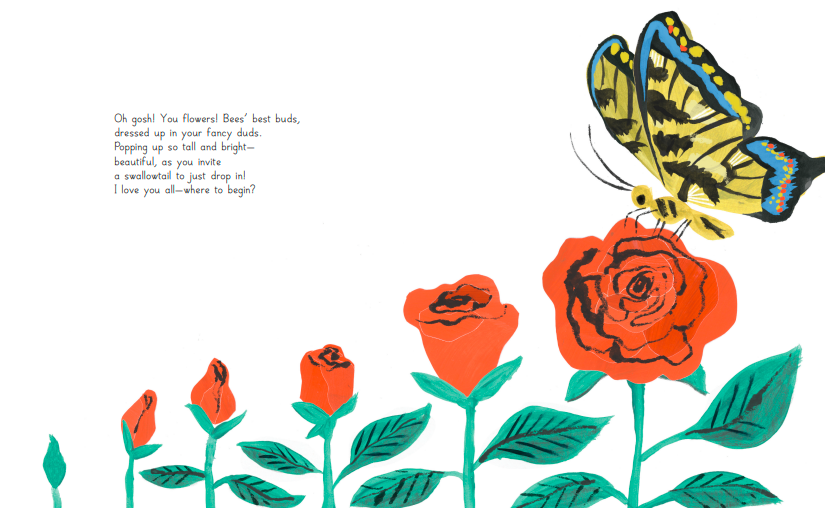 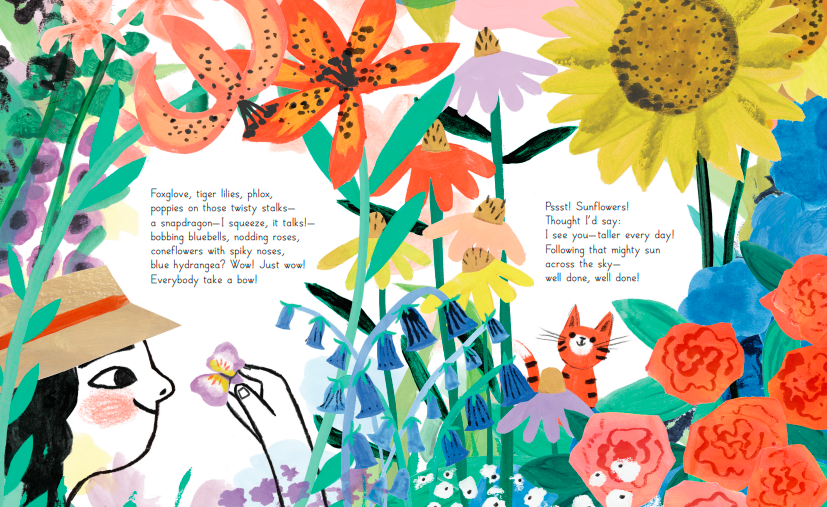 谢谢您的阅读！请将回馈信息发至：Echo Xue（薛肖雁）安德鲁﹒纳伯格联合国际有限公司北京代表处北京市海淀区中关村大街甲59号中国人民大学文化大厦1705室, 邮编：100872电话：010-82449325传真：010-82504200Email: Echo@nurnberg.com.cn网址：www.nurnberg.com.cn微博：http://weibo.com/nurnberg豆瓣小站：http://site.douban.com/110577/微信订阅号：ANABJ2002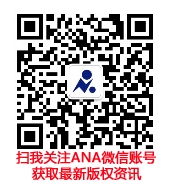 